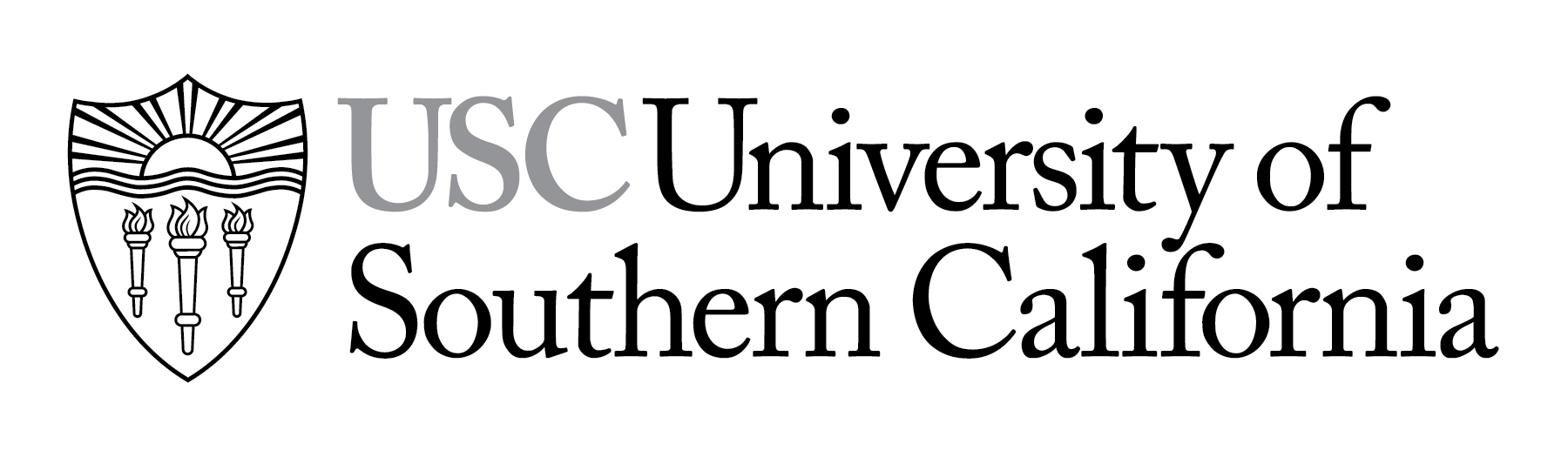 SYLLABUSITAL 120: Italian ISection Number 34403DUnits: 			4.0Term-Day-Time:  	Fall 2020; Mon. Tue. Wed. Thu; 11:00—11:50 am PDT/PSTLocation:  		ONLINEInstructor:  		Antonio IdiniOffice Hours:	Mon. & Wed. 2:00—2:50 pm PDT/PST; Tue & Thu. 3:00—3:50 pm PDT/PST (and by individual appointment)Contact Info:  	idini@usc.eduLEARNING OBJECTIVESWelcome to your first semester of Italian at USC! After the successful completion of this course, you will be able to perform the following tasks:Introduce and talk about yourself, other people and your immediate environment (e.g., hobbies, likes/dislikes, your daily routine, your home and campus), using simple sentences and memorized phrases;Begin and maintain conversations by using memorized language and asking some simple questions;Report basic information about your activities in the present;Write one-page compositions on controlled topics (self, friends and family, routine, chores, etc.), using simple sentences;Listen to simple dialogues and short descriptions and identify and demonstrate comprehension of the main facts; Identify the text type and extract information from short readings (such as menus, ads, web pages and forms), and react or reply to this information;Identify some aspects of Italian culture and daily life (such as family, university, food and practices), as well as key products of certain regions in Italy.OUR APPROACH TO TEACHING LANGUAGESAt our institution we utilize ACTFL and the National Standards to organize the acquisition of Italian language around five key notions: communication; cultures; connections; comparisons; and communities. Thus, our goal is for you to develop the following abilities:To communicate in Italian (communication);To appreciate and understand Italian cultural products, perspectives, and practices (cultures);To connect the study of Italian to other fields of knowledge, so that you can deepen your understanding of those disciplines and appreciate their specific features (connections);To better understand how language and culture work by contrasting your own culture to Italian culture (comparisons);To use Italian and the knowledge you will gain in this course beyond the university setting and in the society at large (communities).More specifically, for point 1 above (communication) you will develop competence in listening, speaking, reading and writing in Italian. In order to develop these skills, you will be actively engaged in authentic communicative activities that have real world relevance.  Role-plays, pair- and group-work and interactions with your instructor will provide you with numerous opportunities to interact in Italian with other learners.  Authentic materials, such as ads, brochures, videos, songs, newspaper and magazine articles, will be used to expose you to contemporary Italian language and culture.  Our courses are student-centered, so you will have many occasions to practice your developing linguistic skills on a daily-basis. Most of our lessons will be spent helping you acquire and practice the linguistic structures, vocabulary, and cultural skills that you will need to function in various real-world, communicative contexts. Pair- and group-work will give everyone a chance to participate actively and simultaneously during the lesson. It also will give you a chance to practice your conversational skills more freely and without the fear of making errors. Your instructor will explain and clarify any confusing points, if needed. ITALIAN 120 LANGUAGE PRACTICUM:  OPTIONAL CONCURRENT ITAL 012XNeed more practice?  Please consider enrolling in the one day a week, one-unit, credit/no credit ITAL 012X: Italian 120 Language Practicum.  This course provides students with a better understanding of English grammar as it relates to Italian in order to improve students’ Italian language skills.  The course emphasizes similarities, differences, and pitfalls, and it provides learning strategies such as semantic mapping for generating and organizing ideas, amongst others. Repetition and study habits will also be addressed.STUDY ABROAD: ROME, FLORENCE AND MILANDornsife's Department of French and Italian and Overseas Studies have numerous study abroad options to fit into almost every student's course plan and to help accelerate language study.  Whether you are interested in a Maymester (ITAL 347), a semester of Italian in a four-week summer program (Rome ISP), a semester or an entire academic year in Milan or Florence, you have options!  Please feel free to talk with your instructor or email fortney@usc.edu. USC TECHNOLOGY RENTAL PROGRAM 
Attending classes online and completing coursework remotely requires access to technology that not all students possess. If you need resources to successfully participate in your classes, such as a laptop or internet hotspot, you may be eligible for the university’s equipment rental program. To apply, please submit an application. The Student Basic Needs team will contact all applicants in early August and distribute equipment to eligible applicants prior to the start of the fall semester.USC TECHNOLOGY SUPPORT LINKS Zoom information for students: 	https://itservices.usc.edu/zoom/Blackboard help for students: 	https://studentblackboardhelp.usc.edu/Software available to USC Campus: 	https://software.usc.edu/REQUIRED TEXTBOOK AND MATERIALFor Italian 120 you will need to purchase access to Percorsi 2020 through LingroLearning and three fifteen-minute online conversations on TalkAbroad. a.  PERCORSI 2020 (Authors: Francesca ITALIANO and Irene MARCHEGIANI)Students should purchase access to Percorsi 2020 through LingroLearning.  Subscriptions are available directly at lingrolearning.com.  You will receive information on Blackboard and during the lesson on how to enroll in the proper section. You will need the following course ID to register: 597cdeb. TALKABROADYou will receive information on Blackboard and during the lesson on how to register for three fifteen-minute online conversations on TalkAbroad.CLASS REQUIREMENTS1.  Attendance Plan to attend every synchronous session for the courses in which you are enrolled irrespective of when the lessons occur in your time zone.  Daily attendance is a key factor in your learning Italian. Attending lessons on a regular basis allows you to: 1) practice your oral and listening skills; 2) interact with other students in Italian; 3) discuss and receive explanations about what you studied; and 4) improve your general proficiency in Italian.  Being absent from a lesson will affect your grade adversely. Although attendance is not graded per se, unexcused absences will have a negative effect on your participation grade valued at 15% of your cumulative grade (see point 4 below).  	USC official policies allow for some absences to be excused.  For instance, if the lesson falls outside of reasonable learning hours defined as 7:00am to 10:00pm in the student's time zone, these absences are excused.  For these types of absences, accommodations such as asynchronous learning and alternative ways to complete the learning objectives for the class will be extended by your instructor.  Students who can verify that they were prevented from completing assignments and/or taking exams due to a serious illness or the observance of a religious holiday are permitted to make up the work they missed. Students who miss a lesson because of their performance in university-sponsored events, such as athletic competitions, fine-arts performances, ROTC activities, etc. are also allowed to make up the work they missed. Students who are summoned for jury duty are excused as well. Finally, a death in the immediate family would also excuse a student’s absence.  On the other hand, personal reasons for missing lessons are not excused (personal trips, interviews, weddings, etc.).	In order to make up any work (assignments, exams, etc.) that you missed because of an excused absence that is not time zone related, you must provide your instructor with a piece of valid, original documentation. For a serious illness, a medical excuse from a doctor or another appropriate health-care provider is required and is subject to confirmation. Students using the University Park Health Center are allowed two “self-care” days upon presentation of the “Medical absence Excuse Form.” For university-sponsored events, an original memo from the appropriate advisor must be provided in advance. Documentation from a newspaper, funeral, memorial service, etc., must be provided in the event of an absence due to a death in the immediate family. The court papers summoning you for jury duty are required in order to be excused.2. Tardiness; Leaving EarlyIt is essential to not be tardy for your lessons. Starting the lesson late is disruptive for the other students and the instructor. This negatively affects your ability to participate fully in the lesson and, in general, your language learning process as a whole.  Please do not ask to leave the lesson early. The schedule of classes has a 10-minute break between lessons and that is supposed to give you enough time to end one lesson and begin another. Leaving the lesson and coming back before it is over is also considered disruptive behavior and is allowed only in case of an unforeseen emergency.  Tardiness and leaving lessons early will have a negative effect on your participation grade valued at 15% of your cumulative grade (see point 4 below).3. Learning on Zoom and the Use of Electronic DevicesUse your experiences from traditional face-to-face instruction in a classroom to help you make the most of your learning on Zoom.  Sitting at a desk or table in an environment free from background noises, dressing as you would come to class, and refraining from eating foods that are distracting to you and your peers will help you stay focused.  Please make sure to let your friends and family know your online course schedule so they can assist you in prioritizing your lessons.  Interactions with your peers and your instructor during the lesson should also be consistent with classroom behavior as this impacts your participation score as indicated under point four.  You are encouraged to have your camera on during the entire lesson and to speak with your instructor if this is not possible as accommodations are available for reasonable requests.  Consider using virtual backgrounds to eliminate privacy concerns.  Securing a good Wi-Fi connection or considering a more reliable Ethernet cable alternative, utilizing headphones, setting your Zoom window to gallery view so you can see your peers, attending your lesson with a laptop rather than a phone and following specific Zoom lesson directions from your instructor such as the use of the "raise hand" feature, the "chat" function and breakout room policy are recommended.   	During your lessons, please limit your use of electronic devices for activities related to learning goals (e.g. your electronic copy of the textbook). The use of all kinds of electronic devices for personal reasons is strictly prohibited. Language lessons are engaging and interactive and require your undivided attention and concentration. Therefore, in order to participate fully in the lesson's activities, you must refrain from checking personal messages, texting, engaging on social media platforms, etc. Failure to adhere to this rule will result in a 0 (zero) grade in participation for that lesson. In other words, you will be considered absent, because, for the purpose of your learning involvement, you effectively are.  	Make sure to contact Blackboard Support at blackboard@usc.edu or by phone at (213) 740-5555 for all technology related issues concerning Blackboard and Zoom (see links provided above).  All Zoom lesson footage, including the chat conversations, are recorded and transcribed and only available to you and your peers as USC strictly prohibits the sharing of this content in any form and will hold students accountable for violating this policy (https://policy.usc.edu/scampus-part-c/).  You are not permitted to create your own class recordings without the instructor's permission.4.  ParticipationParticipation makes up 15% of your cumulative grade (equivalent to three written exams combined).  Therefore, low participation scores can quickly add up to have an adverse impact on your grade.HOW YOUR PARTICIPATION IS ASSESSED: The course will be conducted in Italian only. You are expected to adhere to this course policy and speak only in Italian during lessons. The use of English will not help you learn Italian and will also adversely affect your grade. You will be guided through a variety of activities that will expose you to a rich input of Italian and allow you to develop your language abilities through interaction and problem solving. You will be involved in small group and pair activities on a daily basis and you must approach these tasks with a cooperative, teamwork spirit. Oral production and comprehension are crucial in any language course. Your instructor will assess your participation on a daily basis throughout the semester. Thus, it is very important that you do not miss any of the lessons (see point 1 above), and that you always come to the lesson prepared to participate actively.Successful participation means:a.  Speaking only and always in Italian during the lesson;Using structures and vocabulary studied outside of the lesson as much as possible;Working in pairs and groups according to instructions given in the lesson;Helping other students while working together;Speaking Italian with your peers during the lesson, even if you finish your assignment/task before the others;Using communicative strategies modeled in the lesson to negotiate meaning and interact with other students;Successfully completing your assigned task/assignment.Please note that producing perfect utterances is not listed above. Indeed, you should never be afraid of making mistakes. Always keep in mind that beginning Italian students are not expected to speak error free. Your accuracy will improve over time and through continuous practice.HOW UNEXCUSED ABSENCES, TARDINESS AND LEAVING THE LESSON EARLY IMPACT YOUR PARTICIPATION AND OVERALL GRADE:  Unexcused absences, tardiness and leaving the lesson early lower your participation and overall grade as you are not able to participate.  These points may not be reclaimed.  Each week you earn over 1% of your cumulative grade through participation as detailed above, for a total of 15% over 13 weeks. For example, four unexcused absences translate to an automatic reduction of over 1% of your final grade.  Tardiness and leaving early from the lesson reduce your participation grade as well.  Keep in mind that unexcused absences also have a serious impact on your assessment in other ways.  Students with numerous unexcused absences do not have the exposure to the language and the practice to do well on exams and in other forms of assessment.5.  Studying Vocabulary In a communicative language class, vocabulary is very important. You will not be able to express yourself or understand others without a rich vocabulary base. However, memorizing vocabulary words in an alphabetical list or using flash cards with English translations have proven to be not very effective learning strategies.  It is much more useful to use photos, drawings and other visuals rather than English translations to learn individual words and expressions.  Unless you study vocabulary in context, you will not know how to use it correctly and appropriately.  You should always study vocabulary grouped by theme and always in context which is how your textbook presents the vocabulary to you.  The vocabulary section in each Percorso of every chapter begins with a question that is useful for you to organize your studies and provides context for you to use the vocabulary.  As you move through the thematic chapters, your instructor will assign vocabulary activities that will help you retain it and use it better. Also, making an attempt to use these words and expressions continuously in all your oral and written communicative exchanges will help you a great deal in expanding your vocabulary base.6. Studying Grammar While grammar is important, please keep in mind that, in order to be able to communicate in Italian, you will need more than grammar rules. Grammar is only one of the various tools that will help you to express yourself correctly and appropriately. Simply studying grammar rules is not sufficient. In a similar way to your acquisition of new vocabulary (see point 5 above), you will have to practice the language continuously in different and meaningful settings and incorporate the grammar into relevant contexts.7.  Homework Homework assignments are intended to reinforce the grammar and vocabulary and to help you practice your listening and writing skills. Since most of the lesson is devoted to interacting in Italian with other learners, completing all homework assignments with care and on time is crucial to your success in this course.  Check the course's Blackboard site daily for information on homework and important messages from your instructor that are not included in MyItalianLab.  Late homework is not accepted. If you are absent from a lesson on the day when a homework or writing assignment is due email it as an attachment to your teacher before the beginning of your lesson as proof of its timely completion.  Homework will not be graded for accuracy, but the completion of daily homework assignments will be calculated in your final grade. Although you get credit even if your homework is inaccurate, it is essential that you use your mistakes as a tool for improvement. Thus, make sure to clarify challenging areas you identify in your homework, so that you will be ready when similar tasks appear in a test.  In addition to homework, you are required to complete online activities in MyItalianLab. You will need both the access code you purchased along with the textbook and the course ID code (see section on REQUIRED TEXTBOOKS).  8.  Work and Preparation Outside of the Lesson  Acquiring another language requires a steady, constant, commitment on a daily basis. You should prepare in advance for the materials that will be covered in the lesson. You are expected to come to each lesson with a certain amount of knowledge on the points being addressed, so that the group can engage in activities that will help you reach interactional and communicative goals.  In addition to written homework, your instructor will assign specific pages from the textbook that you should study on a daily basis in order to be prepared to participate in the activities in the lesson the following day. All assignments will be posted on Blackboard. Please remember that a considerable amount of your language acquisition will happen outside of the lesson. Ideally, you should spend two hours a day practicing Italian outside of the lesson. You are expected to study and practice grammar and vocabulary, complete assignments, and use Italian in a variety of meaningful contexts. Your daily preparation is crucial to the success of your learning process during the lesson.  Your progress in the course is a direct result of the amount of time and effort you invest in learning and practicing Italian.9.  Writing Assignments Compositions will be assigned for each chapter to help you develop your writing skills.  These assignments will vary in length throughout the semester but will generally be between one to two typed, double-spaced pages (between 250 and 500 words). Your writing will be assessed according to how well you complete the task, the richness of your vocabulary, comprehensibility, language control, mechanics and intercultural awareness.  You will receive up to 100% for the first draft that you submit which should include all the pre-writing preparation activities completed in and outside of the lesson.  You will be able to increase your grade after you make the corrections and follow the suggestions that your instructor will indicate in feedback on your first draft.  Please remember that the use of translators or any kind of outside help for these assignments defeats the purpose of the assignments, is strictly prohibited and constitutes a violation of the university code of conduct. Your instructor may require you to resubmit assignment for partial or no credit.10. ExamsThe written exams consist of compositions and interpretative listening and reading exercises.  The oral exams are conversations in Italian between you and your instructor.  The exams concentrate on the materials covered since the previous exam but expect you to utilize everything you have learned up to that point.  Please note that the final written exam is scheduled at the same time for all the students enrolled in ITAL 120, 150 and 220. The date and time of the final exam are set by the University Scheduling Committee and permission to take the final at a different time or on a different day is granted only in very specific cases, such as if you have two finals at the same time or more than two finals scheduled for the same day.11.  TalkAbroad ConversationsInteractions with native speakers early on in one’s study of a language can have far-reaching and lasting effects.  Thanks to social media and various websites on the Internet, you can easily begin having conversations and authentic experiences with Italians even before studying abroad in Italy.  Studies suggest that videoconferencing conversations with native speakers impact students’ perceptions of Italians, motivate them to attain real proficiency gains, increase their interest in the language and culture and even may be a catalyst to encourage them to continue to study the language and to study abroad.  This semester, as part of your cumulative course grade, you will be required to engage in three fifteen-minute conversations with native speakers using the online service TalkAbroad.  Please see handouts for details on these assignments.  12. Office HoursPlease utilize your instructor’s office hours online to clarify any doubts on the topics covered during the lessons, any questions on the course, or simply to discuss your language and culture learning experience. Your instructor will also be available by appointment, should you not be able to meet during scheduled hours.POLICY FOR MAKE-UPSThere are no make-ups for missed exams. If you miss a test, you will receive a “0” that will average with the others, thus bringing down your grade. If you have to miss a test because of an excused absence (see CLASS REQUIREMENTS, 1. Attendance) you have a week from the date of your absence to make up the written work.The same university rules apply in case a student misses the final exam. If the final exam cannot be re-scheduled before the end of the semester, the student must request a grade of “I” (Incomplete) and complete the missing portion(s) of the course within one academic year. Please note: a grade of Incomplete cannot be assigned by the instructor without an official request from the student.CONTACT INFORMATIONIf you have any questions or concerns regarding the course, the Italian Language Program, semester and study programs in Italy, the major and minor in Italian, or anything else, please do not hesitate to contact your instructor or Prof. James Fortney, the Director of the Italian Basic Language Program (fortney@usc.edu, Taper Hall Room 155 [THH 155]).IMPORTANT DATESSept. 4: 	Last day to registerSept. 4:	Last day to drop a class without a mark of “W”Sept. 4:	Last day to change your enrollment option to Pass/No Pass or AuditOct.  2:	Last day to change a Pass/No Pass course to letter gradeNov. 6:		Last day to drop a class with a mark of “W”GRADES93-100         A90-92           A-87-89           B+83-86           B80-82           B-77-79           C+73-76           C70-72           C-67-69           D+63-66           D60-62           D-0-59             FCOMPONENTS OF YOUR FINAL GRADEExam 1                         	Thursday, Aug. 27			      5%   Exam 2                         	Tuesday, Sept. 15			      5%    Midterm Written Exam	Tuesday, Oct. 6			      10%    Midterm Oral Exam                        Wed. and Thurs., Oct. 7 and Oct. 8          7%   Exam 3	Tuesday, Oct. 27			      5%    Final Oral Exam        	Wed. and Thurs., Nov. 11 and Nov. 12     15% Final Written Exam             	Saturday, Nov. 21  		          	      20%                           Scriviamo (Writing Assignments)     	Due Dates TBA                             	      5%                                                                          Class Participation              	Assessed on a Daily/Weekly Basis 	     15% Homework & MyItalianLab	Due Dates TBA          			     10%TalkAbroad Conversations	Due by Fri. Sept. 25, Oct. 16, Nov. 6       3%STATEMENT ON ACADEMIC CONDUCT AND SUPPORT SYSTEMSAcademic Conduct:Plagiarism – presenting someone else’s ideas as your own, either verbatim or recast in your own words – is a serious academic offense with serious consequences. Please familiarize yourself with the discussion of plagiarism in SCampus in Part B, Section 11, “Behavior Violating University Standards” policy.usc.edu/scampus-part-b. Other forms of academic dishonesty are equally unacceptable. See additional information in SCampus and university policies on scientific misconduct, policy.usc.edu/scientific-misconduct.Support Systems: Counseling and Mental Health - (213) 740-9355 – 24/7 on callstudenthealth.usc.edu/counselingFree and confidential mental health treatment for students, including short-term psychotherapy, group counseling, stress fitness workshops, and crisis intervention. National Suicide Prevention Lifeline - 1 (800) 273-8255 – 24/7 on callsuicidepreventionlifeline.orgFree and confidential emotional support to people in suicidal crisis or emotional distress 24 hours a day, 7 days a week.Relationship and Sexual Violence Prevention and Services (RSVP) - (213) 740-9355(WELL), press “0” after hours – 24/7 on callstudenthealth.usc.edu/sexual-assaultFree and confidential therapy services, workshops, and training for situations related to gender-based harm.Office of Equity and Diversity (OED)- (213) 740-5086 | Title IX – (213) 821-8298equity.usc.edu, titleix.usc.eduInformation about how to get help or help someone affected by harassment or discrimination, rights of protected classes, reporting options, and additional resources for students, faculty, staff, visitors, and applicants. Reporting Incidents of Bias or Harassment - (213) 740-5086 or (213) 821-8298usc-advocate.symplicity.com/care_reportAvenue to report incidents of bias, hate crimes, and microaggressions to the Office of Equity and Diversity |Title IX for appropriate investigation, supportive measures, and response.The Office of Disability Services and Programs - (213) 740-0776dsp.usc.eduSupport and accommodations for students with disabilities. Services include assistance in providing readers/notetakers/interpreters, special accommodations for test taking needs, assistance with architectural barriers, assistive technology, and support for individual needs.USC Campus Support & Intervention - (213) 821-4710campussupport.usc.eduAssists students and families in resolving complex personal, financial, and academic issues adversely affecting their success as a student.Diversity at USC - (213) 740-2101diversity.usc.eduInformation on events, programs and training, the Provost’s Diversity and Inclusion Council, Diversity Liaisons for each academic school, chronology, participation, and various resources for students. USC Emergency - UPC: (213) 740-4321, HSC: (323) 442-1000 – 24/7 on call dps.usc.edu, emergency.usc.eduEmergency assistance and avenue to report a crime. Latest updates regarding safety, including ways in which instruction will be continued if an officially declared emergency makes travel to campus infeasible.USC Department of Public Safety - UPC: (213) 740-6000, HSC: (323) 442-120 – 24/7 on call dps.usc.edu. Non-emergency assistance or information.COURSE OUTLINEWEEKS/DAYSCHAPTERSCOMMUNICATIVE GOALSIMPORTANT DATESWeeks 1—2 Aug. 17—Aug. 27Prelim. Ch.: Tanto per cominciareCh. 1: Come va, ragazzi?-Negotiating the exchange of information;-Greeting people;-Making introductions;-Exchanging personal information.Thursday, Aug. 27: EXAM 1Weeks 3—5 Aug. 31—Sept.17Ch. 2: Che bella la vita da studente!-Identifying people and objects in a classroom;-Describing the structures and buildings of a typical university campus;-Talking about students’ activities on campus.Monday, Sept 7: Labor DayTuesday, Sept. 15: EXAM 2Weeks 6—8 Sept. 21—Oct. 8Ch. 3: Mi riconosci?-Describing people’s physical appearance,  personality, and articles of clothing;-Talking about favorite activities.Friday, Sept. 25 TalkAbroad Conversation 1 DUETuesday, Oct. 6: MIDTERM WRITTEN EXAMWednesday and Thursday, Oct. 7 and Oct. 8: MIDTERM ORAL EXAMWeeks 9—11 Oct. 12—Oct. 29Ch. 4: Giorno per giorno-Telling the time;-Discussing food, drinks and meals;-Talking about daily routines and eating habits;-Describing weather and seasonal activities.Friday, Oct. 16 TalkAbroad Conversation 2 DUETuesday, Oct. 27: EXAM 3Weeks 12—13 Nov.2—Nov.12Ch. 5: Ecco la mia famiglia-Talking about your family and relatives;-Describing family holidays, special occasions andparties;-Talking about household chores.Friday, Nov. 6 TalkAbroad Conversation 3 DUEWednesday and Thursday, Nov. 11 and Nov. 12: FINAL ORAL EXAMNov. 14—Nov. 16: Study DaysNov. 14—Nov. 16: Study DaysNov. 14—Nov. 16: Study DaysNov. 14—Nov. 16: Study DaysSaturday, Nov. 21, 8:00 a.m.--10:00 a.m. PST: FINAL WRITTEN EXAMSaturday, Nov. 21, 8:00 a.m.--10:00 a.m. PST: FINAL WRITTEN EXAMSaturday, Nov. 21, 8:00 a.m.--10:00 a.m. PST: FINAL WRITTEN EXAMSaturday, Nov. 21, 8:00 a.m.--10:00 a.m. PST: FINAL WRITTEN EXAM